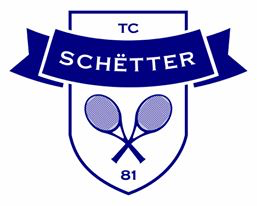 Formulaire d’adhésion pour nouveaux membresSaison:	2023/2024Coordonnées :Nom:	_________________________	Prénom: 	_________________________
Adresse:	____________________	C.P. / Localité:	____________________
Date naissance (si la demande est pour vous) :	_______________	Tél :	______________________________	E-mail:	_________________________________________________________Abonnements individuels (1) (cocher formule souhaitée):Adultes - 120 €		Jeunes (8-18 ans) - 65 € Membre non-joueur - 25 €Mini-Tennis (5-7 ans) - 25 €Option :Token pour accès au terrains – 50 € (caution)Donnent droit à jouer sur les terrains non-couverts et à réserver des disponibilités.
Carte membre (25€) incluse dans abonnements. Family Packages (cocher formule souhaitée): 2 parents & 1 enfant (Réduction 5%) 2 parents & 2 enfants (Réduction 10%) Abonnement enfant gratuit pour 3ème enfantIndiquer noms et dates de naissances des autres membres de la famille:___________________________________________________________________ ___________________________________________________________________Date & Signature: _____________________Prière d’envoyer la fiche par e-mail à info@tcschuttrange.lu Protection des données des membres du Tennis club de la commune de Schuttrange asbl (TCS) conformément au Règlement (UE) 2016/679 du 27 avril 2016 relatif à la protection des données à caractère personnelMadame, Monsieur,Par présente, nous tenons à vous informer qu’en vertu du nouveau Règlement UE 2016/679 du 27 avril 2016 relatif à la protection des données à caractère personnel, entré en vigueur au Luxembourg le 25 mai 2018, le TCS traite vos données personnelles avec la plus grande discrétion et conformément aux dispositions législatives en vigueur.Pour plus d’informations, veuillez consulter notre note d’information que vous trouvez sur notre site internet, respectivement, sur demande adressée au comité du TCS via info@tcschuttrange.lu 